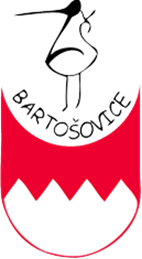 Název ročníkové práceJméno žákaŠkolaTřída – předmětŠkolní rokObsah:Obsah:	1Úvod	1Anotace	11	Nadpis číslovaný	21.1	Podnadpis	22	Nadpis číslovaný	22.1	Podnadpis	22.2	Podnadpis	23	Nadpis číslovaný	23.1	Podnadpis	23.1.1	Podnadpis	2Závěr	3Zdroje	4Přílohy	4ÚvodZde napište úvod ke své seminární práci, tj. proč jste si dané téma zvolili a jaké jsou cíle této práce. AnotaceNadpis číslovanýZde můžete začít psát první kapitolu své práce. PodnadpisNadpis číslovanýPodnadpisPodnadpis 
Nadpis číslovanýPodnadpisPodnadpis 

ZávěrZde napiště závěr své práce. Shrňte práci jako takovu a uveďte, zda jste dosáhli cílů stanovených v úvodu. ZdrojePřílohy